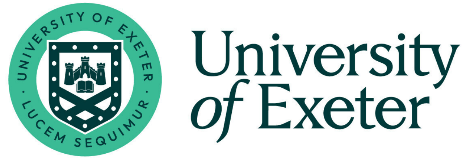 PARTNERSHIPS PROPOSAL FORM (PPF) – SPLIT SITE PROGRAMMESThis form is to be completed by staff when setting up a new collaborative partnership where a University of Exeter qualification or credit is involved.Spilt Site partnerships involve one programme and one award, but with a significant contribution e.g. teaching, facilities, knowledge etc. made by the partner organisation (not necessarily a HEI).Guidance on this process is available from the Academic Partnerships Handbook or by contacting Academic Partnerships on partnerships@exeter.ac.uk There is a separate PPF for Split-site agreements for single PGR students.Once completed, the approval process is as follows:Faculty: Faculty submits for approval to relevant Faculty approval groupStrategic:  Faculty submits for approval to GEC for international partnerships. EdSEEC for UK Taught arrangements. RIEC for UK PGR arrangements.Quality: partnerships@exeter.ac.uk submits for approval to Associate Dean for Taught Students for Taught arrangements. Dean of PGR for PGR arrangements. PART 1:  FOR STRATEGIC APPROVAL                                                                    To be completed by the FacultyThis section will be considered by the relevant group giving strategic approval to the partnershipPART 1:  FOR STRATEGIC APPROVAL                                                                    To be completed by the FacultyThis section will be considered by the relevant group giving strategic approval to the partnershipPART 1:  FOR STRATEGIC APPROVAL                                                                    To be completed by the FacultyThis section will be considered by the relevant group giving strategic approval to the partnershipUniversity of Exeter ContactUniversity of Exeter ContactUniversity of Exeter ContactWhat form of partnership is proposed?SPLIT SITE PROGRAMME Faculty proposing partnershipDepartment proposing partnershipProposer of partnership / Programme Lead in Faculty (including job title and email)College administration contactProposed PartnerProposed PartnerProposed PartnerIs the partner based in the UK or overseas (if overseas please specify where)?Name and full address of the proposed partnerName and contact details of key contact at the proposed partner organisationType of organisation (e.g. education institution, research institute, company)Partner organisation web addressLeague table rankings or equivalent for partnerIs the proposed partnership supported in principle at the appropriate level in the partner organisation(s)?  Please provide details.Please confirm that due diligence has been undertaken, in line with the institutional due diligence policy (hyperlink to be added). Provide the results of recent due diligence. A full due diligence report must be submitted alongside the PPF if any amber or red risks are identified. Rationale for the Proposed PartnershipRationale for the Proposed PartnershipRationale for the Proposed PartnershipFull description of proposed arrangement  ( i.e. level, programme(s) and modules involved; market (closed cohort, industrial, local, part time, international); study pattern, form of support provided by partner – teaching, supervision, equipment, learning resources, etc.) As much detail as possible here please.3.2 State how the proposed collaboration fits with University of Exeter’s strategic objectives3.3If an International Partnership, does this partnership fit with the University of Exeter’s list of key institutional partners? If not, or if this is a UK partnership, please explain the rationale for the partnership e.g. widening participation; student recruitment etc.Proposed Partnership ActivitiesProposed Partnership ActivitiesProposed Partnership Activities4.1Planned start date and duration of the partnership4.2Planned student numbers - per annum or single intake (minimum/maximum, if relevant) and any evidence of demand4.3Proposed number of annual intakes of students (normally 3, for multiple intakes)4.4Any progression requirements, and what would happen if a student did not reach the stated progression requirements4.5How will research methodologies and the spirit of enquiry be incorporated into this partnership?Operational/Financial IssuesOperational/Financial IssuesOperational/Financial Issues5.1What are the financial arrangements with the Partner:What will the Partner contribute and/or receive?What will the Faculty contribute and/or receive?What will the University contribute and/or receive?5.2Have you discussed this proposal with the University of Exeter Finance team and if so who did you contact and what was their advice?5.3What are the resource implications (academic and professional service staff, learning resources, teaching rooms etc.)PART 2A:  FOR QUALITY ASSURANCE APPROVAL: HEI Partners only                             For non-HEI Partners, go to PART 2B                                                                           This section will be considered by the relevant group giving quality assurance approval to the partnership. It contains additional information specifically relating to the quality assurance elements of the partnership.PART 2A:  FOR QUALITY ASSURANCE APPROVAL: HEI Partners only                             For non-HEI Partners, go to PART 2B                                                                           This section will be considered by the relevant group giving quality assurance approval to the partnership. It contains additional information specifically relating to the quality assurance elements of the partnership.PART 2A:  FOR QUALITY ASSURANCE APPROVAL: HEI Partners only                             For non-HEI Partners, go to PART 2B                                                                           This section will be considered by the relevant group giving quality assurance approval to the partnership. It contains additional information specifically relating to the quality assurance elements of the partnership.Quality of Provision at HEI Partner InstitutionQuality of Provision at HEI Partner InstitutionQuality of Provision at HEI Partner Institution6.1Outline the proposed partner’s quality assurance system for managing academic standards and the quality of the student learning experience 6.2 Describe in detail how the partner’s provision is equivalent to UoE.6.3Does the proposed partner have the legal capacity, permits and licenses needed to collaborate with the University of Exeter to operate the proposed collaborative programme?6.3Describe the education environment at the partner, what are the facilities and teaching spaces available?6.4Explain how the following will be managed between University of Exeter and the proposed partner:Recruitment (how will the opportunity be marketed)Admissions (whose responsibility, how entry criteria will be decided)Teaching (which partner will provide this, how will University of Exeter manage the quality of teaching provided by non-University of Exeter staff)Assessment (which partner will undertake this; how will University of Exeter manage the quality of assessment undertaken by non-University of Exeter staff)6.5Provide information about partnership staff including CVs: do they have sufficient knowledge, expertise and experience to teach, supervise, and assess students in accordance with Exeter expectations?Policies and Procedures Policies and Procedures Policies and Procedures 7.1Is this a new programme? If so please indicate the date by which it would be ready to be considered for programme and module approval as per the University of Exeter’s ‘Procedures and Requirements for Approving New Modules and Non-award Programmes’ as outlined in the TQA Manual7.2In March 2015, the Competition and Markets Authority (CMA) published guidance for universities on the application of Consumer Rights Legislation and how they engage with students. The CMA has advised universities that they should ensure they meet the following requirements of the legislation: Students are given up front, clear, timely, accurate and comprehensive information;Terms and conditions between higher education providers and students are fair;Complaint handling processes and practices are accessible, clear and fair to students.Clarify how each of these will be addressed for this particular partnership.7.3What are the risks that may arise from this partnership and what is your procedure for mitigating them?7.4State the external examiner arrangements for the programme. Where a taught programme is already offered at the University of Exeter, will the same external examiner be used for the collaborative partnership?7.5Do Exeter’s standard regulations, policies, and procedures apply while students are at the partner institution? If not, please summarise the difference.7.6Provide details of any Professional, Statutory Review Bodies (PSRBs) involved and confirm that they been consulted and approve of the proposed arrangements. Who will arrange the application/review process?7.7What will the procedure be for assessing if this partnership has been successful?7.8What will be the procedure for managing any issues in relation to intellectual property rights (IPR) in relation to this partnership?7.9State the procedure for ensuring that University of Exeter maintains control over its marketing materials in relation to this partnership e.g. the use of its reputation, logo and brandStudent SupportStudent SupportStudent Support8.1Describe the support mechanisms (i.e. pastoral, advice and guidance), that will be provided to student(s) while studying at the partner institution, and will they be provided by UE or the partner?8.2Describe the academic/research support for students at the partner8.3Will the partnership allow students the opportunity to undertake their own investigation-based project work and incorporate findings from latest research? 8.4Any further specific information to include in the formal Legal Agreement PART 2B:  FOR QUALITY ASSURANCE APPROVAL: non-HEI Partners  only                  For HEI Partners, go to PART 2A    This section will be considered by the relevant group giving quality assurance approval to the partnership. It contains additional information specifically relating to the quality assurance elements of the partnership.PART 2B:  FOR QUALITY ASSURANCE APPROVAL: non-HEI Partners  only                  For HEI Partners, go to PART 2A    This section will be considered by the relevant group giving quality assurance approval to the partnership. It contains additional information specifically relating to the quality assurance elements of the partnership.PART 2B:  FOR QUALITY ASSURANCE APPROVAL: non-HEI Partners  only                  For HEI Partners, go to PART 2A    This section will be considered by the relevant group giving quality assurance approval to the partnership. It contains additional information specifically relating to the quality assurance elements of the partnership.Quality of Non-HEI Partner InstitutionQuality of Non-HEI Partner InstitutionQuality of Non-HEI Partner Institution9.1 How long has this organisation been operating?9.2Relevant registration number9.3Who regulates this organisation?9.4How many employees does the organisation have and of those, how many will be involved in the partnership?9.5What quality marks do they have? (i.e. Investors in People, ISO 9001)9.6Which professional bodies are they members of?9.7Is this organisation subject to regular review? If so, by whom and when is the next review?9.8Provide information about partnership staff including CVs: do they have sufficient knowledge, expertise and experience to teach, supervise, and assess students in accordance with Exeter expectations?Policies and ProceduresPolicies and ProceduresPolicies and Procedures10.1Is this a new programme? If so please indicate the date by which it would be ready to be considered for programme and module approval as per the University of Exeter’s ‘Procedures and Requirements for Approving New Modules and Non-award Programmes’ as outlined in the TQA Manual10.2What are the risks that may arise from this partnership and what is your procedure for mitigating them?10.3What insurance policy cover does the partner hold and who is their insurer? 10.4The name of the person in University of Exeter’s Procurement team with whom you discussed this proposal, and their advice to you:10.5Do Exeter’s standard regulations, policies, and procedures apply while students are at the partner entity?10.6What will be the procedure for managing any issues in relation to intellectual property rights (IPR) in relation to this partnership?10.7State the procedure for ensuring that University of Exeter maintains control over its marketing materials in relation to this partnership e.g. the use of its reputation, logo and brand10.8What will the procedure be for assessing if this partnership has been successful?Student SupportStudent SupportStudent Support11.1Detail the quality and level of student experience that is expected from the partner.11.2Describe the support mechanisms (i.e. pastoral, advice and guidance), that will be provided to student(s) while at the partner entity, and will they be provided by UE or the partner?11.3Describe the learning environment at the partner.11.4How will this partner incorporate research methodologies into their component of the programme?11.5What investigation-based work will the students be doing while they are based at this partner?11.6Any further specific information to include in the formal Agreement 